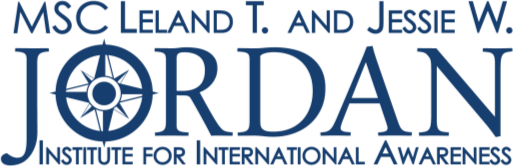 Please type.MSC Leland T. and Jessie W. Jordan Institute for International AwarenessEXECUTIVE TEAM APPLICATIONDUE 5 PM, Friday, April 8, 2022The MSC L.T. JORDAN INSTITUTE is a diverse committee dedicated to facilitating the awareness of international cultures to both thecampus and the community. Every executive is expected to support and contribute to the Jordan Institute’s programs in addition to their own subcommittee work. Every executive is expected to attend and participate in the executive meetings held weekly, Mondays at 7:40PM (subject to change) in the Memorial Student Center Student Programs Office. Please note that if you are accepted as an executive, you are expected to attend the MSC Unity Breakfast on April 23, 2022.If you have any other questions, please e-mail the Jordan Chair at ji-chair@msc.tamu.edu. For more information about executive duties, please see the next page.Please type your answers to the following questions on a separate sheet(s) of paper and attach it to the first page of this application. Ensure your name is on all attached sheets. Please also attach a current résumé with your application.Why do you want this position?What personal qualities allow you to contribute to the committee's strength and development?How do you feel the MSC L.T. Jordan Institute can help you to develop as an individual?Goals Statement: Outline at least three program goals (at least one short term and long term goal) which you hope to accomplish as an Executive. Explain how you plan to accomplish these goals in no more than 1,000 words and how each fit with the mission of the MSC L.T. Jordan Institute and your role specifically. List the goals and elaborate with bullets underneath each section. Consider using the S.M.A.R.T. frames.IMPORTANT: Executive applications are to be emailed to the chairMake sure your MSC personal data and release forms are attached. TO ACCESS PERSONAL DATA SHEETS, GO TO http://www.msc.tamu.edu/spo/apply/, follow the link on step 2, fill out the form, and print the resulting sheet. Only one personal data sheet needs to be turned in with the application.**If selected, you are required to attend the executive transitions retreat (to be announced), the fall executive retreat, the general committee fall and spring retreats, the GCM meetings, and the subcommittee meetings, among other requirements.**Please rank only 2 of the following positions sought after in order of preference (parentheses infer the number of executives per position): 	Fellows (1)	 	ILAP (1)	 	On-Campus Programming (2)	 	Overseas Loan Fund (1) 	Social Media (1)____Graphic Design (1)_____ISP (1)____IEO (1) ____Development (1) _____Student Development (1)Would you like to be considered for the Vice-Chair position? 	Yes 	NoTHANK YOU FOR APPLYING!MSC L.T. Jordan Institute Executive Team Position DescriptionsThe International Service Program (ISP) occurs in Belize and Costa Rica. The program is primarily for graduate students in medical or ecological fields or other relevant studies. Duties of the ISP Executive include (but are not limited to):Developing the program further by meeting with facultyMarketing the program to prospective applicantsReviewing applications, conducting interviews, and selecting participantsPlanning the spring workshops for participantsProposing and evaluating programs at PAT and fulfilling other MSC requirementsCompleting International Subcommittee responsibilitiesIncorporating and training general committee members as future executivesThe MSC Jordan Fellows Program is the Jordan Institute’s oldest program. It provides highly qualified undergraduate and graduate students with grant monies up to $2000 for an international research experience. The executive of this program will work with people from a variety of academic areas and committees in coordinating the many aspects of this program. Duties of the Fellows Executive include (but are not limited to):Marketing the program to prospective applicants through posters, emails, presentations, etc.Reviewing applications, conducting interviews, and selecting participantsPlanning and hosting the annual Jordan Fellows Banquet in the springAssisting the Fellows in planning their required post-trip public presentationsExpanding the Undergraduate Research Fellows ProgramProposing and evaluating programs at PAT and fulfilling other MSC requirementsCompleting International Subcommittee responsibilitiesIncorporating and training general committee members as future executivesThe Internship and Living Abroad Program (ILAP) is one of Jordan’s most successful programs. Each summer, the Jordan Institute sends students to Chile, China, England, Singapore, and Spain. Duties of the ILAP Executive include (but are not limited to):Marketing the program to prospective applicantsReviewing applications, conducting interviews, and selecting participantsReviewing applications and selecting Country DirectorsCoordinating the preparation process for participants with the Country DirectorsCommunicating the logistics to participantsProposing and evaluating programs at PAT and other MSC requirementsPlanning for the future expansion of the ILAP programCompleting International Subcommittee responsibilitiesIncorporating and training general committee members as future executivesThe On-Campus Programming executives are charged with planning on-campus programs that fit the Jordan mission statement. The programs provided on campus are an important part of Jordan’s mission; therefore, we strive to develop programs of high quality that will engage a significant part of the student body and surrounding community. Duties of the On-Campus Programming Executive include (but are not limited to):Creation of new programming ideasProposing new programs to PCAT/PATCoordinating the necessary elements for successful programsBooking locations for programsCompleting necessary paperwork in a timely mannerProposing co-programming agreementsAssisting in marketing effortsCommunicating with speakers, professors, etc.Evaluating programsCompleting On-Campus Subcommittee responsibilitiesIncorporating and training general committee members as future executivesThe International Educational Outreach (IEO) program is an exciting program that provides information about other cultures to students in the Bryan and College Station school districts and other members of the community. Members involved with this program work with teachers, school staff, and other individuals to plan events, coordinate with various international performance groups on campus, and attend the events to ensure their success. Teachers may request a presentation on a specific country or international issue. This education- and performance-based program highlights a variety of cultures and presents information about different ideas and customs from around the world in a way that children or community members can understand. Duties of the IEO Executive include (but are not limited to):Working with teachers, school staff, or other individuals to schedule eventsDeveloping a lesson plan and presentation for each program by finding and coordinating with international students or groups to represent their home countries and by delegating research to Jordan membersSupervising events in the schoolsCollecting items relevant to presentationsEngaging visitors by organizing and directing tours of the Jordan Collection RoomWorking with children and community members to encourage understanding of different culturesMarketing the program to schools and organizations in the Bryan/College Station areaCompleting On-Campus Subcommittee responsibilitiesIncorporating and training general committee members as future executivesThe Development executive is charged with building relationships with donors and finding funds to allow Jordan to support certain programs, such as Fellows and large on-campus programs. This is one of Jordan’s key need areas, and the executive of this position will play a major role in determining Jordan’s role in the future. Duties of the Development Executive include (but are not limited to):Finding and meeting with potential donorsWriting grants for Jordan programs to submit to foundationsWorking with MSC Business Associates to procure long-term financial giftsDeveloping an annual newsletter to be sent to current and former organization members and other contactsAttending MSC tailgates and development luncheons or preparing a Jordan representative to attend theseDeveloping required presentational materials for these eventsCompleting Support Subcommittee responsibilitiesIncorporating and training general committee members as future executivesThe Student Development executive provides for the social and developmental success of the organization’s members. Duties of the Student Development Executive include (but are not limited to):Creating two general committee retreats and recurring socialsEnsuring GCM involvement by monitoring attendance at eventsCoordinating GCM meetings, contacting speakers, and emailing out articles to readProviding for professional development opportunities for all membersCompleting Support Subcommittee responsibilitiesIncorporating and training general committee members as future executivesThe Marketing and Graphic Design executive will be responsible for advertising the programs of the Jordan Institute to the Texas A&M campus and surrounding community. Both our on-campus and travel programs benefit from effective marketing and it is important that our organization target certain eligible groups within the student body and enhance a general recognition for all the opportunities that are available to students through the Jordan Institute. Duties of the Graphic Design Executive include (but are not limited to):Brainstorming effective marketing strategies for on-campus, travel, and community programsCreating timetables and implementation plans for the marketing campaignsProducing the advertising materials of the organization, including flyers, posters, banners, bulk email, and screensavers for both on-campus and travel programsCommunicating and collaborating with marketing teams from other organizations for effective marketing campaigns in co- programsCompleting Support Subcommittee responsibilitiesIncorporating and training general committee members as future executivesThe Marketing and Social Media executive is responsible for advertising the programs of the Jordan Institute to the Texas A&M campus and surrounding community. Both our on-campus and travel programs benefit from effective marketing and it is important that our organization target certain eligible groups within the student body and enhance a general recognition for all the opportunities that are available to students through the Jordan Institute. Duties of the Marketing and Social Media Executive include (but are not limited to):Prepares and sends out mass communication such as bulkmail, screen advertisements, etc.Maintaining the Facebook and Instagram pageDocumenting (pictures, video, etc.) events and programs hosted by the organizationCompleting Support Subcommittee responsibilitiesIncorporating and training general committee members as future executivesThe Overseas Loan Fund Executive is responsible for maintaining the Memorial Student Center Overseas Loan Fund, which enables individuals with significant financial need an equal opportunity towards global education. Duties of the Overseas Loan Fund Executive will include (but are not limited to):Working with staff entities in Study Abroad and Financial Aid toward the promotion and enhancement of the Overseas Loan FundReviewing applications, scheduling and conducting interviews, and selecting funding recipientsCompleting Support Subcommittee responsibilitiesIncorporating and training general committee members as future executivesNameLast NameFirst NameEmail AddressLocal AddressStreetCity, StateZip CodePermanent AddressStreetCity, StateZip CodePersonal DetailsDate of BirthPhoneNo. of semester hours taking?Academic DetailsMajorGPR at least 2.25? Yes or NoClassification/UIN